IMPIANTI DI DISTRIBUZIONE DI CARBURANTI RETE AUTOSTRADALE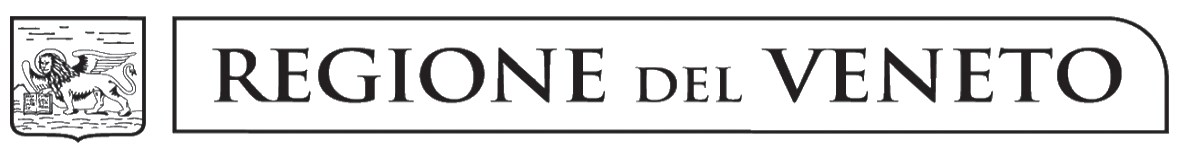 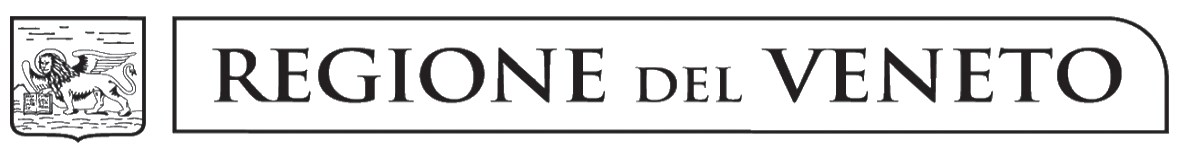 COMUNICAZIONE TRASFERIMENTO DELLA TITOLARITÀ DELLA CONCESSIONEAutostrada ____ _________________ Area di servizio __________________Alla	Direzione Industria Artigianato commercio e Servizi e Internazionalizzazione delle Imprese Per il tramite dello Sportello Unico delle Attività Produttive del Comune di_________ Oggetto:    comunicazione di trasferimento della titolarità della concessione per l’installazione e l’esercizio di un impianto autostradale di distribuzione automatica di carburanti (Dgr 1683 del 30 dicembre 2022).Il sottoscritto ___________________________________________________________________________________nato a _______________________________________________________	Prov. ______	il ____/ ____/ ______residente in _________________________	Prov. _____ Via _____________________________________	n. __codice fiscale ___________________________________________________________________________________|_|| legale rappresentante della società : ______________________________________________________________con sede legale in _________________________________________________________________ ( |__|__| ),in Via/Piazza ______________________________________________________________________________codice fiscale: _____________________________________________________________________________n. registro delle imprese: ___________________________ presso la C.C.I.A.A. di ______________________telefono ____________________________________; fax __________________________________________ e-mail ___________________________________________________________________________________|_| altro_________________________________________________________________________________________premesso che in data _____ / _____ /________ è stato stipulato fra le seguenti società:(dante causa) ______________________________________________________________ con sedelegale in _________________________________________________________________ ( |__|__| ), inVia/Piazza ________________________________________ codice fiscale: _______________________(avente causa) ______________________________________________________________ con sedelegale in _________________________________________________________________ ( |__|__| ), inVia/Piazza ________________________________________ codice fiscale: _______________________un contratto di trasferimento di ramo d’azienda avente ad oggetto l’impianto di distribuzione automatica dicarburanti sito nel comune di _______________________________________________________ (_____)in Via ________________________________________________________________________ n. _____(Codice regionale Impianto ______________ Codice doganale impianto (ex cod. UTF) _______________in fregio all’autostrada A ____________(sigla) _______________________________________________Estremi del provvedimento di concessione diciottennale relativo all’impianto:decreto interministeriale n. ___________ del _____ / _____ /________;decreto del Dirigente della Direzione Commercio n. ___________ del _____ / _____ /________;con scadenza _____ / _____ /________COMUNICAil trasferimento della titolarità della concessione in oggetto in capo alla società avente causa.Dichiara di essere a conoscenza che:il trasferimento della titolarità della concessione è subordinato alla proprietà o disponibilità dell’impianto;la società concessionaria avente causa subentra in tutti i diritti e gli obblighi esistenti in capo alla società dante causa verso la Regione Veneto nascenti dalla concessione relativa all’impianto in oggetto;resta fermo il rispetto da parte della società concessionaria di tutte le clausole e le condizioni contenute nei provvedimenti di concessione e successive modificazioni relativi all’impianto;la nuova società concessionaria ha l’obbligo di assicurare la continuità e la regolarità del servizio di distribuzione di carburanti nonché a mantenere gli impianti in perfetto stato di efficienza e di conservazione. L’esercizio dell’impianto di distribuzione automatica di carburanti in oggetto è sottoposto alla vigilanza ed al controllo degli Organi competenti, a norma delle vigenti disposizioni legislative e regolamentari e fatto salvo ogni altro adempimento in materia urbanistica, fiscale, di sicurezza ambientale e sanitaria e di prevenzione incendi;l’articolo 7 della deliberazione della Giunta regionale n. 1683 del 2022 ha disciplinato le ipotesi di decadenza e revoca della concessione, nonché della conseguente riduzione in pristino delle superfici pubbliche e demaniali occupate dall’impianto di distribuzione carburanti.per gravi ed urgenti ragioni di sicurezza e di interesse pubblico potrà essere ordinata l’immediata sospensione dell’esercizio degli impianti e lo svuotamento dei serbatoi di stoccaggio;la società concessionaria è tenuta a non apportare modifiche alla composizione dell’impianto né a dare altra destinazione alle attrezzature senza la preventiva autorizzazione delle Amministrazioni competenti;la società concessionaria dovrà consentire in ogni tempo libero accesso all’impianto ai funzionari delle Amministrazioni interessate, all’uopo delegati, i quali avranno facoltà di esaminare la documentazione relativa all’attività dell’impianto nonché di prelevare campioni dei carburanti erogati e di avvalersi di tutte le misure ritenute opportune.Allega alla presente:dichiarazione di assenso da parte della Società titolare della concessione autostradale;copia dell'atto di trasferimento della proprietà o della gestione dell'impianto autostradale o altra documentazione dalla quale risulti la disponibilità dell'impianto da parte del cessionario;documentazione o autocertificazione dalla quale risulti che il cessionario è in possesso dei requisiti soggettivi nonché della capacità tecnico-organizzativa ed economica di cui agli artt. 5, 6, e 7 del D.P.R. n. 1269/71;n. ___ dichiarazioni attestanti l’inesistenza d cause di divieto, di decadenza o di sospensione di cui all’art. 67 del d.lgs. 6 settembre 2011, n. 159 (Antimafia) relative alle persone indicate all’articolo 2 del D.P.R. n. 252/1998 (qualora il richiedente sia un’associazione, impresa, società o consorzio, la dichiarazione deve essere resa, oltre che dal legale rappresentante, dai componenti il Consiglio di Amministrazione (S.r.l. e S.p.A.), da tutti i soci (s.n.c.), dai soci accomandatari (s.a.s.);prospetto illustrativo della composizione dell’impianto. Ai sensi dell’art. 6 comma 1 e dell’art. 45 comma 2 del d.lgs. n. 82/2005, elegge come proprio domicilio informatico il seguente indirizzo di posta elettronica certificata (PEC) al quale verranno inviate tutte le comunicazioni riguardanti la presente comunicazione:|__|__|__|__|__|__|__|__|__|__|__|__|__|__|__|__|__|__@|__|__|__|__|__|__|__|__|__|__|__|__|__|__|__|__|Dichiara di aver preso visione dell’informativa prevista ai sensi e per gli effetti di cui all’articolo 13 del d.lgs. n. 196/2003 e dell’articolo 13 del Regolamento 2016/679/UE – GDPRIl trattamento dei dati personali è effettuato dal Comune competente, anche in forma automatizzata, per le finalità previste dalla normativa statale e regionale in materia. Il conferimento dei dati ha natura obbligatoria. Il mancato conferimento non permette l’espletamento dell’istruttoria. I dati sono oggetto di comunicazione e di diffusione nei limiti previsti dall’articolo 19, comma 2 e 3 del d.lgs. n. 196/2003. I dati raccolti potranno essere trattati inoltre a fini di archiviazione (protocollo e conservazione documentale) nonché, in forma aggregata, a fini statistici. Gli interessati godono dei diritti previsti dall’articolo 7 del citato d.lgs. n. 196/2003 e dal Regolamento 2016/679/UE, fra cui il diritto ad accedere ai dati personali, alla rettifica, integrazione o, ricorrendone gli estremi, alla cancellazione o alla limitazione del trattamento, ovvero il diritto di opporsi allo stesso. È possibile esercitare il diritto di proporre reclamo, ai sensi dell’articolo 77 del Regolamento 2016/679/UE, al Garante per la protezione dei dati personali con sede in Piazza di Monte Citorio n. 121, 00186 – Roma, ovvero ad altra autorità europea di controllo competente. Data ______________________IL CEDENTE ______________________________________IL CESSIONARIO ______________________________________Si allega fotocopia del documento di riconoscimento del richiedente (qualora sia apposta la firma digitale non occorre allegare la predetta fotocopia).